Maths continued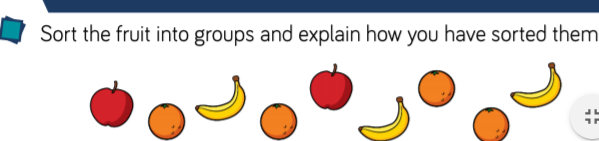 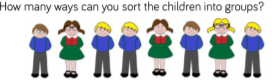 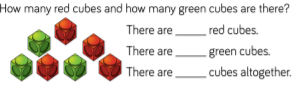  challenge: keep learning to count in 2’s and 5’s. Can you count to 10 or even 20?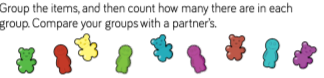 Literacy Poems;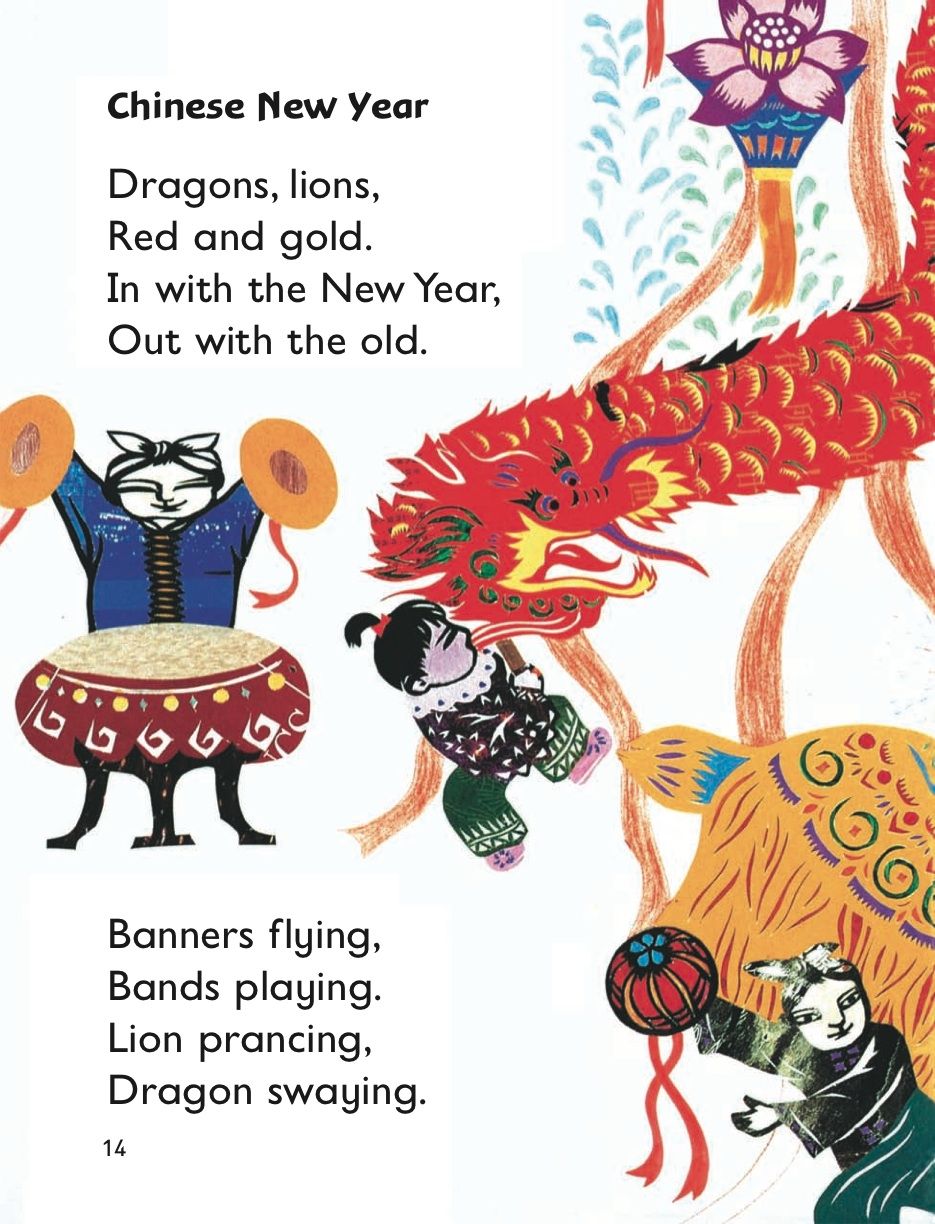 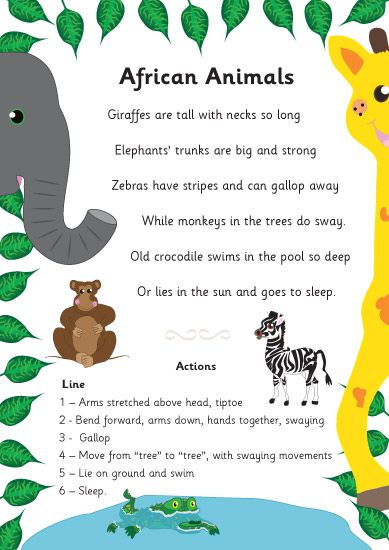 Monday 15th JuneTuesday 16th  JuneWednesday 17th JuneThursday 18th June Thursday 18th June Friday 19th JuneFriday 19th June20 mins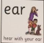 Rwi sound earSpell 3 words; fear, near, rearwrite the rhyme hear with your ear.Phonics                                  Set 3 WRI sound RWI site free for parents if you need extra support.https://www.ruthmiskin.com/en/find-out-more/help-during-school-closure/PhonicsSet 3 WRI sound Look at the sound again. Can you remember it? What is the rhyme?spell ear words, on the handout, which are on the blog.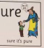 Set 3 WRI sound ureSpell 3 words sure, pure, cureand write the rhyme. Sure its pure.RWI site free for parents if you need extra support.https://www.ruthmiskin.com/en/find-out-more/help-during-school-closure/Look at the sound again. Can you remember it? What is the rhyme?spell ure words on the handout, which are on the blog.Look at the sound again. Can you remember it? What is the rhyme?spell ure words on the handout, which are on the blog.This is our first visit to set 3 complete.Go over all the sounds together.Play games such as hiding the sound, saying the rhyme, spelling a word.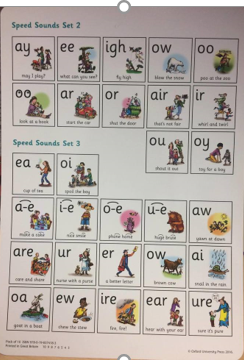 This is our first visit to set 3 complete.Go over all the sounds together.Play games such as hiding the sound, saying the rhyme, spelling a word. 10minsReading – can you read and talk about the story in your book.Can you spot red words and special friend sounds?Reading – can you read and talk about the story in your book.Can you spot red words and special friend sounds?Reading – can you read and talk about the story in your book.Can you spot red words and special friend sounds?Reading – can you read and talk about the story in your book.Can you spot red words and special friend sounds?Reading – can you read and talk about the story in your book.Can you spot red words and special friend sounds?Reading – can you read and talk about the story in your book.Can you spot red words and special friend sounds?Reading – can you read and talk about the story in your book.Can you spot red words and special friend sounds?5 minsPractise red words. Play matching pairs.Practise red words. Use a timer how many can you get in a minute.Practise red words. Hide under cups and guess which one might be under it.Encourage the children to write down as many red words as they can in 2minutes.  Encourage the children to write down as many red words as they can in 2minutes.  Practise red words. Play matching pairs.Practise red words. Play matching pairs.20minsMathsPractise drawing different worms of different lengths. Make sure they have lots of small horizontal lines in the body – these look like our number lines we use in school. How many different numbers lines can you make? Draw your worms and add numbers but make sure you start at different numbers not always 1 or 0!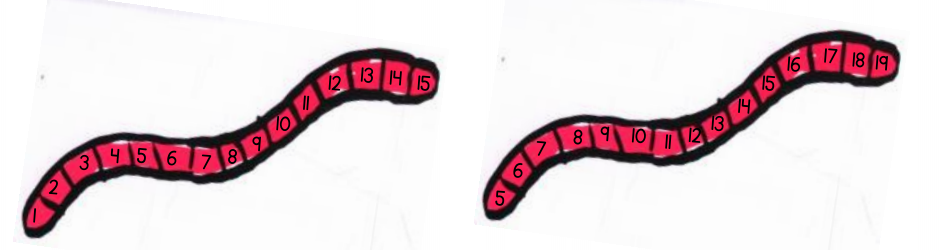 Challenge: Can you write a number line starting from a larger number and counting backwards?Maths MathsMathsMathsMathsMaths10minsLiteracy Read the attached Chinese poem together.What do you notice?Could you make up another 2 lines to the poem, using the same pattern?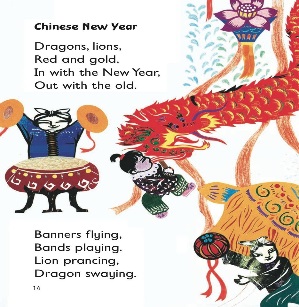 LiteracyActivity: Read ‘African Animals’ and learn it together by creating actions to match the poem e.g. Giraffe – arms stretched above your head, stand on tiptoes. Choose your favourite African animal and paint/draw your chosen one. Add sentences to describe the animal e.g. Elephants trunks are big and long.Literacy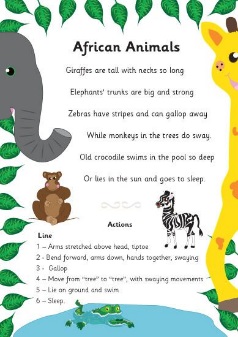 Talk about adjectives ie big, strong can you highlight all the adjectives.Can you make a list of adjectives to describe a panda?https://www.bbc.co.uk/bitesize/topics/zrqqtfr/articles/zy2r6ycLiteracy Make a poster using felt tip pens or crayons and write three different red words lots of times using rainbow colours. Find some where to display your poster.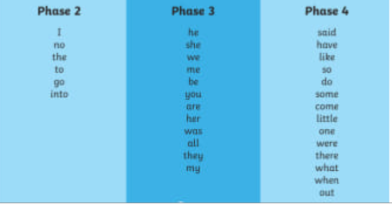 Literacy 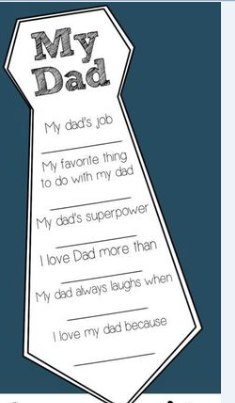 Using a tie template write, what you know and like about the person you are going to give it to. Try to use some adjectives.Literacy Using a tie template write, what you know and like about the person you are going to give it to. Try to use some adjectives.Literacy Using a tie template write, what you know and like about the person you are going to give it to. Try to use some adjectives.30minsPhysical exercise of your choice.Physical exercise of your choice,Physical exercise of your choice.Physical exercise of your choice.Physical exercise of your choicePhysical exercise of your choicePhysical exercise of your choice